Golf Group.DUTIESThis Group arranges for the use of a suitable course and organizes golf activities for the Old Guard members.PROCEDURESThe Group consists of a Chairman and one or more members.With the cooperation of the Summit Recreation Department and the Course Superintendent, the Summit Municipal Golf Course is used by Old Guard members to play weekly rounds of Old Guardsmen only golf.  The “par three”, commonly called “Muni” course, is located on River Road near Highway 24 and the Short Hills Mall.  While the course is only 989 yards long, its lake hole, sloping fairways, and undulating well-manicured greens, make par or better golfing week-in-week-out, a challenging goal.  Although, membership and play at this City of Summit-owned course is normally limited to Summit residents and other designated non-resident players, Summit Old Guard golfers, regardless of residence and course membership status, are permitted to play Old Guard golf during regularly scheduled weekly rounds throughout the season.When weather and course conditions make it practical to play, each Tuesday during the season, Old Guard golfers are expected to register at the course office and tee off at approximately noon, following the conclusion of the weekly Old Guard business meeting.  Play is very informal among some 15 to 25 players, who currently golf each week.  For information about playing conditions, delayed openings, or course closings, the telephone number of the Summit Municipal Golf Course is 908-277-6828 to reach the course office and a “Muni” staffer on duty taking calls.Each week, the Chairman collects $1.00 from each player to pay for golf balls purchased and used for player competition awards.  Competition ball awards are awarded weekly to players with the lowest net scores and to the winner of the “Closest-to-the-Pin” competition.  Players are free to make their own arrangements for playing partners.  The Group welcomes and will assists new players, as needed, with joining existing players for rounds of weekly play.  The Chairman or his designate keeps records of the weekly scores for each player. Handicaps are assigned to new players after they have played five rounds of Old Guard golf and their scorecards have been submitted and officially recorded.  Handicaps for all players are updated each season. During each season when opportunity presents itself, mixed-threesome and foursome team tournaments with Millburn Old Guard golfers are alternately held at the Summit Municipal Golf Course and Millburn Municipal Golf Course.  At these competitive outings, light refreshments are served and golf balls are awarded to individuals and teams who played the best golf.An Annual Golf Luncheon is held at the end of the season.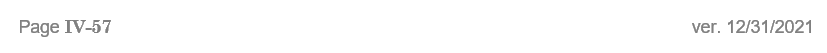 
If the funds collected from members for playing golf accumulate significantly beyond what is required for purchasing golf balls, as awards for “closest-to-the-pin”, etc, then at the end of the season, the chairman will transfer funds to the OG Treasurer to be deposited in the OG Bank account. 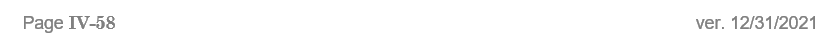 